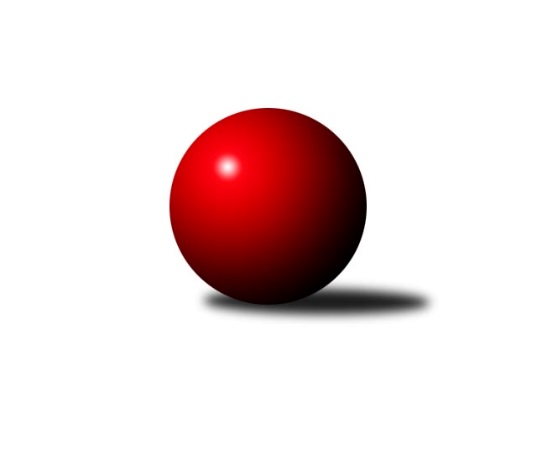 Č.22Ročník 2010/2011	16.6.2024 Meziokresní přebor-Bruntál, Opava 2010/2011Statistika 22. kolaTabulka družstev:		družstvo	záp	výh	rem	proh	skore	sety	průměr	body	plné	dorážka	chyby	1.	TJ Jiskra Rýmařov ˝C˝	22	19	0	3	168 : 52 	(121.5 : 54.5)	1592	38	1107	485	24.9	2.	TJ Kovohutě Břidličná ˝D˝	22	17	0	5	145 : 75 	(108.0 : 68.0)	1568	34	1095	473	27.2	3.	KK Jiskra Rýmařov ˝B˝	22	16	0	6	148 : 72 	(113.5 : 62.5)	1610	32	1120	489	22.8	4.	TJ Sokol Chvalíkovice ˝B˝	22	15	0	7	132 : 88 	(100.0 : 75.0)	1580	30	1100	481	26.8	5.	RSKK Raciborz	22	14	1	7	138 : 82 	(99.0 : 73.0)	1574	29	1102	472	32.1	6.	TJ Horní Benešov ˝D˝	22	14	0	8	137 : 83 	(104.0 : 72.0)	1613	28	1126	487	28.2	7.	TJ  Krnov ˝C˝	22	12	0	10	118 : 102 	(90.5 : 81.5)	1571	24	1105	466	37.7	8.	TJ Jiskra Rýmařov˝D˝	22	11	1	10	109 : 111 	(80.0 : 96.0)	1548	23	1094	453	32.9	9.	TJ Kovohutě Břidličná ˝C˝	22	11	0	11	103 : 117 	(80.5 : 95.5)	1573	22	1104	470	32.7	10.	TJ Opava ˝D˝	22	8	0	14	78 : 142 	(67.0 : 109.0)	1536	16	1088	448	38	11.	TJ Opava ˝E˝	22	7	0	15	83 : 137 	(72.0 : 104.0)	1514	14	1071	442	37.3	12.	KK Minerva Opava ˝C˝	22	5	0	17	76 : 144 	(72.0 : 104.0)	1497	10	1059	438	35	13.	TJ Horní Benešov ˝F˝	22	2	0	20	53 : 167 	(58.0 : 109.0)	1397	4	1008	389	63.7	14.	KK PEPINO Bruntál ˝B˝	22	2	0	20	52 : 168 	(57.0 : 119.0)	1484	4	1062	422	42.6Tabulka doma:		družstvo	záp	výh	rem	proh	skore	sety	průměr	body	maximum	minimum	1.	TJ Jiskra Rýmařov ˝C˝	11	11	0	0	88 : 22 	(64.5 : 23.5)	1691	22	1757	1609	2.	TJ Sokol Chvalíkovice ˝B˝	11	9	0	2	78 : 32 	(57.0 : 30.0)	1567	18	1628	1357	3.	KK Jiskra Rýmařov ˝B˝	11	8	0	3	73 : 37 	(53.5 : 34.5)	1695	16	1728	1663	4.	TJ Kovohutě Břidličná ˝D˝	11	8	0	3	71 : 39 	(54.0 : 34.0)	1612	16	1669	1562	5.	RSKK Raciborz	11	8	0	3	70 : 40 	(51.5 : 36.5)	1558	16	1673	1468	6.	TJ Horní Benešov ˝D˝	11	7	0	4	64 : 46 	(52.5 : 35.5)	1648	14	1735	1539	7.	TJ Jiskra Rýmařov˝D˝	11	6	1	4	53 : 57 	(38.0 : 50.0)	1627	13	1696	1548	8.	TJ  Krnov ˝C˝	11	6	0	5	59 : 51 	(45.0 : 43.0)	1476	12	1560	1365	9.	TJ Kovohutě Břidličná ˝C˝	11	5	0	6	50 : 60 	(44.5 : 43.5)	1565	10	1606	1518	10.	TJ Opava ˝E˝	11	5	0	6	47 : 63 	(41.5 : 46.5)	1553	10	1627	1461	11.	TJ Opava ˝D˝	11	4	0	7	35 : 75 	(33.5 : 54.5)	1530	8	1598	1482	12.	KK Minerva Opava ˝C˝	11	3	0	8	37 : 73 	(35.0 : 53.0)	1599	6	1660	1572	13.	TJ Horní Benešov ˝F˝	11	0	0	11	26 : 84 	(27.5 : 52.5)	1488	0	1575	1358	14.	KK PEPINO Bruntál ˝B˝	11	0	0	11	22 : 88 	(26.5 : 61.5)	1386	0	1450	1277Tabulka venku:		družstvo	záp	výh	rem	proh	skore	sety	průměr	body	maximum	minimum	1.	TJ Kovohutě Břidličná ˝D˝	11	9	0	2	74 : 36 	(54.0 : 34.0)	1575	18	1714	1468	2.	TJ Jiskra Rýmařov ˝C˝	11	8	0	3	80 : 30 	(57.0 : 31.0)	1594	16	1729	1427	3.	KK Jiskra Rýmařov ˝B˝	11	8	0	3	75 : 35 	(60.0 : 28.0)	1617	16	1820	1524	4.	TJ Horní Benešov ˝D˝	11	7	0	4	73 : 37 	(51.5 : 36.5)	1609	14	1728	1505	5.	RSKK Raciborz	11	6	1	4	68 : 42 	(47.5 : 36.5)	1576	13	1717	1402	6.	TJ  Krnov ˝C˝	11	6	0	5	59 : 51 	(45.5 : 38.5)	1583	12	1734	1494	7.	TJ Sokol Chvalíkovice ˝B˝	11	6	0	5	54 : 56 	(43.0 : 45.0)	1582	12	1717	1449	8.	TJ Kovohutě Břidličná ˝C˝	11	6	0	5	53 : 57 	(36.0 : 52.0)	1580	12	1656	1501	9.	TJ Jiskra Rýmařov˝D˝	11	5	0	6	56 : 54 	(42.0 : 46.0)	1548	10	1636	1449	10.	TJ Opava ˝D˝	11	4	0	7	43 : 67 	(33.5 : 54.5)	1537	8	1666	1420	11.	KK Minerva Opava ˝C˝	11	2	0	9	39 : 71 	(37.0 : 51.0)	1484	4	1628	1228	12.	TJ Opava ˝E˝	11	2	0	9	36 : 74 	(30.5 : 57.5)	1513	4	1651	1406	13.	KK PEPINO Bruntál ˝B˝	11	2	0	9	30 : 80 	(30.5 : 57.5)	1498	4	1587	1412	14.	TJ Horní Benešov ˝F˝	11	2	0	9	27 : 83 	(30.5 : 56.5)	1407	4	1581	1096Tabulka podzimní části:		družstvo	záp	výh	rem	proh	skore	sety	průměr	body	doma	venku	1.	TJ Jiskra Rýmařov ˝C˝	13	10	0	3	94 : 36 	(73.5 : 30.5)	1579	20 	7 	0 	0 	3 	0 	3	2.	TJ Kovohutě Břidličná ˝D˝	13	10	0	3	81 : 49 	(58.0 : 46.0)	1591	20 	5 	0 	1 	5 	0 	2	3.	RSKK Raciborz	13	9	1	3	87 : 43 	(61.5 : 42.5)	1590	19 	5 	0 	1 	4 	1 	2	4.	TJ Horní Benešov ˝D˝	13	9	0	4	83 : 47 	(61.5 : 42.5)	1606	18 	4 	0 	3 	5 	0 	1	5.	TJ Sokol Chvalíkovice ˝B˝	13	9	0	4	76 : 54 	(57.0 : 46.0)	1568	18 	5 	0 	1 	4 	0 	3	6.	TJ Jiskra Rýmařov˝D˝	13	8	1	4	75 : 55 	(49.5 : 54.5)	1577	17 	5 	1 	1 	3 	0 	3	7.	KK Jiskra Rýmařov ˝B˝	13	8	0	5	79 : 51 	(65.0 : 39.0)	1608	16 	4 	0 	2 	4 	0 	3	8.	TJ  Krnov ˝C˝	13	7	0	6	74 : 56 	(54.5 : 49.5)	1578	14 	4 	0 	2 	3 	0 	4	9.	TJ Opava ˝D˝	13	6	0	7	50 : 80 	(43.0 : 61.0)	1550	12 	4 	0 	3 	2 	0 	4	10.	TJ Opava ˝E˝	13	4	0	9	49 : 81 	(45.0 : 59.0)	1520	8 	3 	0 	4 	1 	0 	5	11.	TJ Kovohutě Břidličná ˝C˝	13	4	0	9	48 : 82 	(38.0 : 66.0)	1560	8 	3 	0 	4 	1 	0 	5	12.	KK Minerva Opava ˝C˝	13	3	0	10	43 : 87 	(43.0 : 61.0)	1545	6 	2 	0 	4 	1 	0 	6	13.	TJ Horní Benešov ˝F˝	13	2	0	11	39 : 91 	(40.0 : 63.0)	1380	4 	0 	0 	6 	2 	0 	5	14.	KK PEPINO Bruntál ˝B˝	13	1	0	12	32 : 98 	(37.5 : 66.5)	1479	2 	0 	0 	7 	1 	0 	5Tabulka jarní části:		družstvo	záp	výh	rem	proh	skore	sety	průměr	body	doma	venku	1.	TJ Jiskra Rýmařov ˝C˝	9	9	0	0	74 : 16 	(48.0 : 24.0)	1663	18 	4 	0 	0 	5 	0 	0 	2.	KK Jiskra Rýmařov ˝B˝	9	8	0	1	69 : 21 	(48.5 : 23.5)	1636	16 	4 	0 	1 	4 	0 	0 	3.	TJ Kovohutě Břidličná ˝D˝	9	7	0	2	64 : 26 	(50.0 : 22.0)	1555	14 	3 	0 	2 	4 	0 	0 	4.	TJ Kovohutě Břidličná ˝C˝	9	7	0	2	55 : 35 	(42.5 : 29.5)	1595	14 	2 	0 	2 	5 	0 	0 	5.	TJ Sokol Chvalíkovice ˝B˝	9	6	0	3	56 : 34 	(43.0 : 29.0)	1613	12 	4 	0 	1 	2 	0 	2 	6.	TJ Horní Benešov ˝D˝	9	5	0	4	54 : 36 	(42.5 : 29.5)	1641	10 	3 	0 	1 	2 	0 	3 	7.	RSKK Raciborz	9	5	0	4	51 : 39 	(37.5 : 30.5)	1591	10 	3 	0 	2 	2 	0 	2 	8.	TJ  Krnov ˝C˝	9	5	0	4	44 : 46 	(36.0 : 32.0)	1553	10 	2 	0 	3 	3 	0 	1 	9.	TJ Jiskra Rýmařov˝D˝	9	3	0	6	34 : 56 	(30.5 : 41.5)	1553	6 	1 	0 	3 	2 	0 	3 	10.	TJ Opava ˝E˝	9	3	0	6	34 : 56 	(27.0 : 45.0)	1526	6 	2 	0 	2 	1 	0 	4 	11.	KK Minerva Opava ˝C˝	9	2	0	7	33 : 57 	(29.0 : 43.0)	1454	4 	1 	0 	4 	1 	0 	3 	12.	TJ Opava ˝D˝	9	2	0	7	28 : 62 	(24.0 : 48.0)	1538	4 	0 	0 	4 	2 	0 	3 	13.	KK PEPINO Bruntál ˝B˝	9	1	0	8	20 : 70 	(19.5 : 52.5)	1483	2 	0 	0 	4 	1 	0 	4 	14.	TJ Horní Benešov ˝F˝	9	0	0	9	14 : 76 	(18.0 : 46.0)	1474	0 	0 	0 	5 	0 	0 	4 Zisk bodů pro družstvo:		jméno hráče	družstvo	body	zápasy	v %	dílčí body	sety	v %	1.	Maciej Basista 	RSKK Raciborz 	35	/	21	(83%)		/		(%)	2.	Miloslav  Petrů 	TJ Horní Benešov ˝D˝ 	34	/	22	(77%)		/		(%)	3.	Petr Chlachula 	TJ Jiskra Rýmařov ˝C˝ 	32	/	19	(84%)		/		(%)	4.	Ivo Mrhal st.	TJ Kovohutě Břidličná ˝D˝ 	30	/	21	(71%)		/		(%)	5.	Jaroslav Lakomý 	TJ  Krnov ˝C˝ 	30	/	21	(71%)		/		(%)	6.	Pavel Přikryl 	TJ Jiskra Rýmařov˝D˝ 	30	/	22	(68%)		/		(%)	7.	Martin Mikeska 	KK Jiskra Rýmařov ˝B˝ 	29	/	21	(69%)		/		(%)	8.	Pavel Vládek 	TJ Kovohutě Břidličná ˝D˝ 	29	/	21	(69%)		/		(%)	9.	Mariusz Gierczak 	RSKK Raciborz 	28	/	18	(78%)		/		(%)	10.	Josef Klapetek 	TJ Opava ˝E˝ 	28	/	20	(70%)		/		(%)	11.	Josef Matušek 	TJ Jiskra Rýmařov˝D˝ 	28	/	20	(70%)		/		(%)	12.	Miroslava Paulerová 	TJ Jiskra Rýmařov ˝C˝ 	27	/	16	(84%)		/		(%)	13.	Jaromír Čech 	TJ  Krnov ˝C˝ 	27	/	18	(75%)		/		(%)	14.	Roman Beinhauer 	TJ Sokol Chvalíkovice ˝B˝ 	26	/	15	(87%)		/		(%)	15.	Vladimír Kostka 	TJ Sokol Chvalíkovice ˝B˝ 	26	/	20	(65%)		/		(%)	16.	Romana Valová 	TJ Jiskra Rýmařov ˝C˝ 	26	/	20	(65%)		/		(%)	17.	Ota Pidima 	TJ Kovohutě Břidličná ˝D˝ 	26	/	21	(62%)		/		(%)	18.	Petr Kozák 	TJ Horní Benešov ˝D˝ 	26	/	22	(59%)		/		(%)	19.	Jaroslav Horáček 	KK Jiskra Rýmařov ˝B˝ 	24	/	17	(71%)		/		(%)	20.	Josef Mikeska 	KK Jiskra Rýmařov ˝B˝ 	24	/	18	(67%)		/		(%)	21.	Jiří Chylík 	TJ  Krnov ˝C˝ 	22	/	21	(52%)		/		(%)	22.	Zdeněk Janák 	TJ Horní Benešov ˝D˝ 	20	/	16	(63%)		/		(%)	23.	Josef Václavík 	TJ Kovohutě Břidličná ˝D˝ 	20	/	16	(63%)		/		(%)	24.	Jaroslav Zelinka 	TJ Kovohutě Břidličná ˝C˝ 	20	/	18	(56%)		/		(%)	25.	Miroslava Hendrychová 	TJ Opava ˝D˝ 	20	/	21	(48%)		/		(%)	26.	Miroslav Langer 	TJ Jiskra Rýmařov˝D˝ 	19	/	19	(50%)		/		(%)	27.	Jaromír  Hendrych ml. 	TJ Horní Benešov ˝F˝ 	18	/	11	(82%)		/		(%)	28.	Miroslav Petřek st.	TJ Horní Benešov ˝F˝ 	18	/	14	(64%)		/		(%)	29.	Antonín Hendrych 	TJ Sokol Chvalíkovice ˝B˝ 	18	/	15	(60%)		/		(%)	30.	Michal Ihnát 	KK Jiskra Rýmařov ˝B˝ 	18	/	15	(60%)		/		(%)	31.	Dalibor Krejčiřík 	TJ Sokol Chvalíkovice ˝B˝ 	18	/	17	(53%)		/		(%)	32.	Cezary Koczorski 	RSKK Raciborz 	18	/	17	(53%)		/		(%)	33.	Pavel Veselka 	TJ Kovohutě Břidličná ˝C˝ 	18	/	18	(50%)		/		(%)	34.	Petr Domčík 	TJ Jiskra Rýmařov˝D˝ 	18	/	20	(45%)		/		(%)	35.	Jan Strnadel 	KK Minerva Opava ˝C˝ 	18	/	20	(45%)		/		(%)	36.	Anna Dosedělová 	TJ Kovohutě Břidličná ˝C˝ 	17	/	20	(43%)		/		(%)	37.	Zdenek Hudec 	KK PEPINO Bruntál ˝B˝ 	16	/	14	(57%)		/		(%)	38.	Lubomír Bičík 	KK Minerva Opava ˝C˝ 	16	/	15	(53%)		/		(%)	39.	František Habrman 	TJ Kovohutě Břidličná ˝C˝ 	16	/	17	(47%)		/		(%)	40.	Vladislav Kobelár 	TJ Opava ˝E˝ 	16	/	18	(44%)		/		(%)	41.	Petr Daranský 	TJ  Krnov ˝C˝ 	16	/	19	(42%)		/		(%)	42.	Marek Hampl 	TJ Jiskra Rýmařov ˝C˝ 	15	/	10	(75%)		/		(%)	43.	Marek Prusicki 	RSKK Raciborz 	15	/	16	(47%)		/		(%)	44.	Lubomír Khýr 	TJ Kovohutě Břidličná ˝C˝ 	14	/	16	(44%)		/		(%)	45.	Pavel Jašek 	TJ Opava ˝D˝ 	14	/	20	(35%)		/		(%)	46.	Jaromír Hendrych 	TJ Opava ˝D˝ 	14	/	21	(33%)		/		(%)	47.	David Láčík 	TJ Horní Benešov ˝D˝ 	13	/	12	(54%)		/		(%)	48.	Olga Kiziridisová 	KK PEPINO Bruntál ˝B˝ 	12	/	12	(50%)		/		(%)	49.	Jiří Polášek 	TJ Jiskra Rýmařov ˝C˝ 	12	/	12	(50%)		/		(%)	50.	Pavla Hendrychová 	TJ Opava ˝D˝ 	12	/	22	(27%)		/		(%)	51.	Dariusz Jaszewski 	RSKK Raciborz 	11	/	10	(55%)		/		(%)	52.	Věra Tomanová 	KK Jiskra Rýmařov ˝B˝ 	10	/	6	(83%)		/		(%)	53.	Hana Heiserová 	KK Minerva Opava ˝C˝ 	10	/	13	(38%)		/		(%)	54.	Štěpán Charník 	KK Jiskra Rýmařov ˝B˝ 	9	/	10	(45%)		/		(%)	55.	Karel Michalka 	TJ Opava ˝E˝ 	9	/	19	(24%)		/		(%)	56.	Dominik Tesař 	TJ Horní Benešov ˝D˝ 	8	/	9	(44%)		/		(%)	57.	Richard Janalík 	KK PEPINO Bruntál ˝B˝ 	8	/	11	(36%)		/		(%)	58.	Martin Chalupa 	KK Minerva Opava ˝C˝ 	8	/	14	(29%)		/		(%)	59.	Milan Franer 	TJ Opava ˝E˝ 	6	/	5	(60%)		/		(%)	60.	David Stromský 	KK Minerva Opava ˝C˝ 	6	/	7	(43%)		/		(%)	61.	František Pončík 	TJ Kovohutě Břidličná ˝D˝ 	6	/	8	(38%)		/		(%)	62.	Milan Milián 	KK PEPINO Bruntál ˝B˝ 	6	/	11	(27%)		/		(%)	63.	Jan Mlčák 	KK PEPINO Bruntál ˝B˝ 	6	/	17	(18%)		/		(%)	64.	Sabina Trulejová 	TJ Sokol Chvalíkovice ˝B˝ 	4	/	5	(40%)		/		(%)	65.	Jiří Novák 	TJ Opava ˝E˝ 	4	/	8	(25%)		/		(%)	66.	Jiří Spevák 	TJ Horní Benešov ˝F˝ 	4	/	10	(20%)		/		(%)	67.	Vojtěch Orlík 	TJ Sokol Chvalíkovice ˝B˝ 	4	/	10	(20%)		/		(%)	68.	Michal Krejčiřík 	TJ Horní Benešov ˝F˝ 	4	/	12	(17%)		/		(%)	69.	Vilibald Marker 	TJ Opava ˝E˝ 	4	/	13	(15%)		/		(%)	70.	Milan Volf 	KK PEPINO Bruntál ˝B˝ 	4	/	16	(13%)		/		(%)	71.	Kamil Zákoutský 	TJ Horní Benešov ˝F˝ 	3	/	12	(13%)		/		(%)	72.	Zdeněk Žanda 	TJ Horní Benešov ˝D˝ 	2	/	1	(100%)		/		(%)	73.	Lukasz Pawelek 	RSKK Raciborz 	2	/	1	(100%)		/		(%)	74.	Stanislav Horák 	TJ Jiskra Rýmařov ˝C˝ 	2	/	1	(100%)		/		(%)	75.	Jan Chovanec 	TJ Sokol Chvalíkovice ˝B˝ 	2	/	2	(50%)		/		(%)	76.	Jiří Holáň 	KK Minerva Opava ˝C˝ 	2	/	2	(50%)		/		(%)	77.	Petr Hendrych 	TJ Opava ˝D˝ 	2	/	2	(50%)		/		(%)	78.	Miroslav Nosek 	TJ Sokol Chvalíkovice ˝B˝ 	2	/	2	(50%)		/		(%)	79.	Patricie Šrámková 	TJ Horní Benešov ˝F˝ 	2	/	4	(25%)		/		(%)	80.	Vladimír Klein 	TJ Opava ˝E˝ 	2	/	4	(25%)		/		(%)	81.	Zbyněk Tesař 	TJ Horní Benešov ˝D˝ 	2	/	5	(20%)		/		(%)	82.	Daniel Košík 	TJ Horní Benešov ˝F˝ 	2	/	8	(13%)		/		(%)	83.	Stanislav Troják 	KK Minerva Opava ˝C˝ 	2	/	8	(13%)		/		(%)	84.	Marta Andrejčáková 	KK Minerva Opava ˝C˝ 	2	/	8	(13%)		/		(%)	85.	Nikolas Košík 	TJ Horní Benešov ˝F˝ 	0	/	1	(0%)		/		(%)	86.	Jana Ovčačíková 	KK Jiskra Rýmařov ˝B˝ 	0	/	1	(0%)		/		(%)	87.	Roman Skácel 	TJ Horní Benešov ˝D˝ 	0	/	1	(0%)		/		(%)	88.	Pavel Švéda 	TJ Jiskra Rýmařov˝D˝ 	0	/	1	(0%)		/		(%)	89.	Beáta Jašková 	TJ Opava ˝D˝ 	0	/	2	(0%)		/		(%)	90.	Filip Morávek 	TJ Horní Benešov ˝F˝ 	0	/	2	(0%)		/		(%)	91.	Vlastimil Trulej 	TJ Sokol Chvalíkovice ˝B˝ 	0	/	2	(0%)		/		(%)	92.	Přemysl Janalík 	KK PEPINO Bruntál ˝B˝ 	0	/	2	(0%)		/		(%)	93.	Vítězslav Kadlec 	TJ  Krnov ˝C˝ 	0	/	3	(0%)		/		(%)	94.	Josef Příhoda 	KK PEPINO Bruntál ˝B˝ 	0	/	3	(0%)		/		(%)	95.	Michal Vavrák 	TJ Horní Benešov ˝F˝ 	0	/	4	(0%)		/		(%)	96.	Jitka Kovalová 	TJ  Krnov ˝C˝ 	0	/	5	(0%)		/		(%)	97.	Magdalena Soroka 	RSKK Raciborz 	0	/	5	(0%)		/		(%)	98.	Jaromír Návrat 	TJ Jiskra Rýmařov˝D˝ 	0	/	7	(0%)		/		(%)	99.	Vladislav Vavrák 	TJ Horní Benešov ˝F˝ 	0	/	9	(0%)		/		(%)	100.	Vladislava Kubáčová 	KK PEPINO Bruntál ˝B˝ 	0	/	9	(0%)		/		(%)Průměry na kuželnách:		kuželna	průměr	plné	dorážka	chyby	výkon na hráče	1.	KK Jiskra Rýmařov, 1-4	1648	1144	503	28.3	(412.0)	2.	Minerva Opava, 1-2	1613	1125	487	27.5	(403.3)	3.	 Horní Benešov, 1-4	1584	1113	471	43.6	(396.2)	4.	TJ Kovohutě Břidličná, 1-2	1573	1098	474	29.5	(393.3)	5.	TJ Opava, 1-4	1552	1095	457	37.5	(388.2)	6.	RSKK Raciborz, 1-4	1543	1085	458	35.6	(385.9)	7.	TJ Sokol Chvalíkovice, 1-2	1528	1081	447	30.5	(382.1)	8.	TJ Krnov, 1-2	1458	1036	422	40.2	(364.7)	9.	KK Pepino Bruntál, 1-2	1425	1012	413	42.0	(356.5)Nejlepší výkony na kuželnách:KK Jiskra Rýmařov, 1-4KK Jiskra Rýmařov ˝B˝	1820	22. kolo	Petr Chlachula 	TJ Jiskra Rýmařov ˝C˝	493	6. koloTJ Jiskra Rýmařov ˝C˝	1757	6. kolo	Petr Chlachula 	TJ Jiskra Rýmařov ˝C˝	486	22. koloKK Jiskra Rýmařov ˝B˝	1735	8. kolo	Martin Mikeska 	KK Jiskra Rýmařov ˝B˝	478	9. koloTJ  Krnov ˝C˝	1734	3. kolo	Jaroslav Horáček 	KK Jiskra Rýmařov ˝B˝	473	22. koloTJ Jiskra Rýmařov ˝C˝	1732	2. kolo	Miroslava Paulerová 	TJ Jiskra Rýmařov ˝C˝	465	12. koloTJ Jiskra Rýmařov ˝C˝	1729	21. kolo	Martin Mikeska 	KK Jiskra Rýmařov ˝B˝	465	8. koloKK Jiskra Rýmařov ˝B˝	1728	9. kolo	Maciej Basista 	RSKK Raciborz	464	3. koloTJ Jiskra Rýmařov ˝C˝	1722	16. kolo	Pavel Přikryl 	TJ Jiskra Rýmařov˝D˝	461	3. koloRSKK Raciborz	1717	3. kolo	Miroslav Langer 	TJ Jiskra Rýmařov˝D˝	457	18. koloKK Jiskra Rýmařov ˝B˝	1715	15. kolo	Věra Tomanová 	KK Jiskra Rýmařov ˝B˝	457	22. koloMinerva Opava, 1-2TJ Horní Benešov ˝D˝	1728	13. kolo	Zdeněk Janák 	TJ Horní Benešov ˝D˝	467	13. koloTJ Sokol Chvalíkovice ˝B˝	1717	9. kolo	Jan Strnadel 	KK Minerva Opava ˝C˝	455	9. koloKK Jiskra Rýmařov ˝B˝	1686	18. kolo	Roman Beinhauer 	TJ Sokol Chvalíkovice ˝B˝	443	9. koloKK Minerva Opava ˝C˝	1660	9. kolo	David Láčík 	TJ Horní Benešov ˝D˝	437	13. koloTJ Kovohutě Břidličná ˝C˝	1656	16. kolo	Jaroslav Zelinka 	TJ Kovohutě Břidličná ˝C˝	434	16. koloRSKK Raciborz	1634	21. kolo	František Habrman 	TJ Kovohutě Břidličná ˝C˝	434	16. koloTJ Opava ˝D˝	1632	14. kolo	Pavel Jašek 	TJ Opava ˝D˝	431	14. koloKK Minerva Opava ˝C˝	1623	4. kolo	Petr Kozák 	TJ Horní Benešov ˝D˝	431	13. koloKK Minerva Opava ˝C˝	1622	16. kolo	Lubomír Bičík 	KK Minerva Opava ˝C˝	430	4. koloTJ Jiskra Rýmařov ˝C˝	1613	11. kolo	Hana Heiserová 	KK Minerva Opava ˝C˝	429	18. kolo Horní Benešov, 1-4TJ Horní Benešov ˝D˝	1735	22. kolo	Maciej Basista 	RSKK Raciborz	472	19. koloTJ Horní Benešov ˝D˝	1720	12. kolo	Zdeněk Janák 	TJ Horní Benešov ˝D˝	463	12. koloTJ Horní Benešov ˝D˝	1703	20. kolo	Roman Beinhauer 	TJ Sokol Chvalíkovice ˝B˝	457	1. koloRSKK Raciborz	1699	19. kolo	Petr Kozák 	TJ Horní Benešov ˝D˝	450	8. koloKK Jiskra Rýmařov ˝B˝	1693	4. kolo	Martin Mikeska 	KK Jiskra Rýmařov ˝B˝	448	4. koloTJ Horní Benešov ˝D˝	1687	8. kolo	Josef Mikeska 	KK Jiskra Rýmařov ˝B˝	447	4. koloRSKK Raciborz	1681	5. kolo	Miroslav Petřek st.	TJ Horní Benešov ˝F˝	447	9. koloTJ Horní Benešov ˝D˝	1675	15. kolo	David Láčík 	TJ Horní Benešov ˝D˝	446	8. koloTJ Sokol Chvalíkovice ˝B˝	1669	1. kolo	Dominik Tesař 	TJ Horní Benešov ˝D˝	446	20. koloTJ Kovohutě Břidličná ˝D˝	1661	9. kolo	Zdeněk Janák 	TJ Horní Benešov ˝D˝	446	15. koloTJ Kovohutě Břidličná, 1-2TJ Kovohutě Břidličná ˝D˝	1676	5. kolo	Pavel Vládek 	TJ Kovohutě Břidličná ˝D˝	452	22. koloTJ Kovohutě Břidličná ˝D˝	1669	22. kolo	Ota Pidima 	TJ Kovohutě Břidličná ˝D˝	442	5. koloTJ Kovohutě Břidličná ˝D˝	1638	18. kolo	Petr Chlachula 	TJ Jiskra Rýmařov ˝C˝	438	19. koloTJ Kovohutě Břidličná ˝D˝	1633	10. kolo	Pavel Vládek 	TJ Kovohutě Břidličná ˝D˝	438	5. koloTJ Kovohutě Břidličná ˝D˝	1630	13. kolo	Petr Kozák 	TJ Horní Benešov ˝D˝	436	2. koloTJ Jiskra Rýmařov ˝C˝	1626	19. kolo	Vladimír Kostka 	TJ Sokol Chvalíkovice ˝B˝	436	17. koloTJ Horní Benešov ˝D˝	1621	21. kolo	Jaromír Hendrych 	TJ Opava ˝D˝	435	9. koloTJ Horní Benešov ˝D˝	1621	2. kolo	Miloslav  Petrů 	TJ Horní Benešov ˝D˝	434	21. koloKK Jiskra Rýmařov ˝B˝	1618	20. kolo	Ivo Mrhal st.	TJ Kovohutě Břidličná ˝D˝	434	18. koloTJ Kovohutě Břidličná ˝D˝	1617	6. kolo	Lubomír Khýr 	TJ Kovohutě Břidličná ˝C˝	433	19. koloTJ Opava, 1-4TJ Jiskra Rýmařov ˝C˝	1683	17. kolo	Miroslava Paulerová 	TJ Jiskra Rýmařov ˝C˝	457	17. koloTJ Horní Benešov ˝D˝	1656	19. kolo	Josef Klapetek 	TJ Opava ˝E˝	449	17. koloTJ Jiskra Rýmařov˝D˝	1636	5. kolo	Josef Matušek 	TJ Jiskra Rýmařov˝D˝	446	5. koloTJ Jiskra Rýmařov ˝C˝	1631	5. kolo	Josef Klapetek 	TJ Opava ˝E˝	442	3. koloTJ Opava ˝E˝	1627	9. kolo	Josef Klapetek 	TJ Opava ˝E˝	436	8. koloTJ Horní Benešov ˝D˝	1612	7. kolo	Jaromír Hendrych 	TJ Opava ˝D˝	431	21. koloRSKK Raciborz	1608	9. kolo	František Habrman 	TJ Kovohutě Břidličná ˝C˝	430	22. koloRSKK Raciborz	1602	7. kolo	Romana Valová 	TJ Jiskra Rýmařov ˝C˝	429	5. koloTJ Opava ˝D˝	1598	8. kolo	Milan Franer 	TJ Opava ˝E˝	428	12. koloTJ  Krnov ˝C˝	1597	12. kolo	Maciej Basista 	RSKK Raciborz	427	7. koloRSKK Raciborz, 1-4RSKK Raciborz	1673	12. kolo	Maciej Basista 	RSKK Raciborz	443	12. koloTJ Jiskra Rýmařov ˝C˝	1644	14. kolo	Maciej Basista 	RSKK Raciborz	439	2. koloTJ Sokol Chvalíkovice ˝B˝	1609	10. kolo	Maciej Basista 	RSKK Raciborz	434	16. koloRSKK Raciborz	1597	10. kolo	Maciej Basista 	RSKK Raciborz	434	4. koloRSKK Raciborz	1595	18. kolo	Mariusz Gierczak 	RSKK Raciborz	432	10. koloRSKK Raciborz	1584	2. kolo	Maciej Basista 	RSKK Raciborz	432	18. koloRSKK Raciborz	1575	22. kolo	Romana Valová 	TJ Jiskra Rýmařov ˝C˝	431	14. koloKK Jiskra Rýmařov ˝B˝	1563	2. kolo	Mariusz Gierczak 	RSKK Raciborz	428	12. koloTJ Horní Benešov ˝D˝	1557	18. kolo	Maciej Basista 	RSKK Raciborz	425	14. koloTJ Opava ˝E˝	1556	22. kolo	Petr Kozák 	TJ Horní Benešov ˝D˝	422	18. koloTJ Sokol Chvalíkovice, 1-2TJ Sokol Chvalíkovice ˝B˝	1628	14. kolo	Roman Beinhauer 	TJ Sokol Chvalíkovice ˝B˝	447	16. koloTJ Sokol Chvalíkovice ˝B˝	1619	18. kolo	Roman Beinhauer 	TJ Sokol Chvalíkovice ˝B˝	443	4. koloTJ Horní Benešov ˝D˝	1619	14. kolo	Roman Beinhauer 	TJ Sokol Chvalíkovice ˝B˝	437	13. koloTJ Sokol Chvalíkovice ˝B˝	1612	13. kolo	Vladimír Kostka 	TJ Sokol Chvalíkovice ˝B˝	437	14. koloTJ Sokol Chvalíkovice ˝B˝	1607	4. kolo	Vladimír Kostka 	TJ Sokol Chvalíkovice ˝B˝	431	18. koloTJ Sokol Chvalíkovice ˝B˝	1603	20. kolo	Pavel Přikryl 	TJ Jiskra Rýmařov˝D˝	429	13. koloTJ  Krnov ˝C˝	1598	20. kolo	Jaroslav Lakomý 	TJ  Krnov ˝C˝	429	20. koloTJ Sokol Chvalíkovice ˝B˝	1593	16. kolo	Roman Beinhauer 	TJ Sokol Chvalíkovice ˝B˝	426	14. koloTJ Kovohutě Břidličná ˝D˝	1589	11. kolo	Josef Václavík 	TJ Kovohutě Břidličná ˝D˝	422	11. koloTJ Sokol Chvalíkovice ˝B˝	1577	11. kolo	Petr Kozák 	TJ Horní Benešov ˝D˝	421	14. koloTJ Krnov, 1-2TJ  Krnov ˝C˝	1560	13. kolo	Jaroslav Zelinka 	TJ Kovohutě Břidličná ˝C˝	427	14. koloTJ  Krnov ˝C˝	1552	7. kolo	Jaroslav Lakomý 	TJ  Krnov ˝C˝	418	16. koloTJ  Krnov ˝C˝	1538	17. kolo	Dalibor Krejčiřík 	TJ Sokol Chvalíkovice ˝B˝	412	7. koloKK Jiskra Rýmařov ˝B˝	1524	16. kolo	Jaroslav Lakomý 	TJ  Krnov ˝C˝	410	2. koloTJ  Krnov ˝C˝	1517	16. kolo	Maciej Basista 	RSKK Raciborz	409	17. koloTJ Jiskra Rýmařov ˝C˝	1507	9. kolo	Jaromír Čech 	TJ  Krnov ˝C˝	407	9. koloTJ Horní Benešov ˝D˝	1505	11. kolo	Jaroslav Horáček 	KK Jiskra Rýmařov ˝B˝	405	16. koloTJ Kovohutě Břidličná ˝D˝	1501	21. kolo	Jaroslav Lakomý 	TJ  Krnov ˝C˝	404	13. koloTJ Kovohutě Břidličná ˝C˝	1501	14. kolo	Jaromír Čech 	TJ  Krnov ˝C˝	402	17. koloTJ Sokol Chvalíkovice ˝B˝	1500	7. kolo	Petr Kozák 	TJ Horní Benešov ˝D˝	400	11. koloKK Pepino Bruntál, 1-2KK Jiskra Rýmařov ˝B˝	1585	1. kolo	Jaroslav Horáček 	KK Jiskra Rýmařov ˝B˝	430	1. koloTJ Horní Benešov ˝D˝	1554	9. kolo	Petr Kozák 	TJ Horní Benešov ˝D˝	429	9. koloTJ  Krnov ˝C˝	1494	15. kolo	Martin Mikeska 	KK Jiskra Rýmařov ˝B˝	404	1. koloRSKK Raciborz	1469	13. kolo	Jaromír Čech 	TJ  Krnov ˝C˝	401	15. koloTJ Kovohutě Břidličná ˝D˝	1468	19. kolo	Miloslav  Petrů 	TJ Horní Benešov ˝D˝	401	9. koloTJ Opava ˝E˝	1461	11. kolo	Josef Václavík 	TJ Kovohutě Břidličná ˝D˝	398	19. koloTJ Jiskra Rýmařov˝D˝	1457	21. kolo	Petr Domčík 	TJ Jiskra Rýmařov˝D˝	395	21. koloKK PEPINO Bruntál ˝B˝	1450	13. kolo	Zdenek Hudec 	KK PEPINO Bruntál ˝B˝	395	13. koloKK Minerva Opava ˝C˝	1449	17. kolo	Marek Hampl 	TJ Jiskra Rýmařov ˝C˝	393	7. koloTJ Sokol Chvalíkovice ˝B˝	1449	5. kolo	Mariusz Gierczak 	RSKK Raciborz	390	13. koloČetnost výsledků:	9.0 : 1.0	1x	8.0 : 2.0	30x	7.0 : 3.0	5x	6.0 : 4.0	31x	5.0 : 5.0	1x	4.0 : 6.0	25x	3.0 : 7.0	2x	2.0 : 8.0	30x	10.0 : 0.0	13x	1.0 : 9.0	2x	0.0 : 10.0	14x